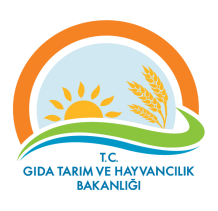 VAN İL MÜDÜRLÜĞÜİŞ AKIŞ ŞEMASI              No:VAN İL MÜDÜRLÜĞÜİŞ AKIŞ ŞEMASI       İAŞ. 07/37VAN İL MÜDÜRLÜĞÜİŞ AKIŞ ŞEMASI           Tarih:VAN İL MÜDÜRLÜĞÜİŞ AKIŞ ŞEMASI 26.02.2018BİRİM       :DÖNER SERMAYEDÖNER SERMAYEŞEMA NO :GTHB.65.İLM.İKS.ŞEMA.07/37GTHB.65.İLM.İKS.ŞEMA.07/37ŞEMA ADI :SİVİL SAVUNMA PLANI HAZIRLAMA SÜRECİSİVİL SAVUNMA PLANI HAZIRLAMA SÜRECİ